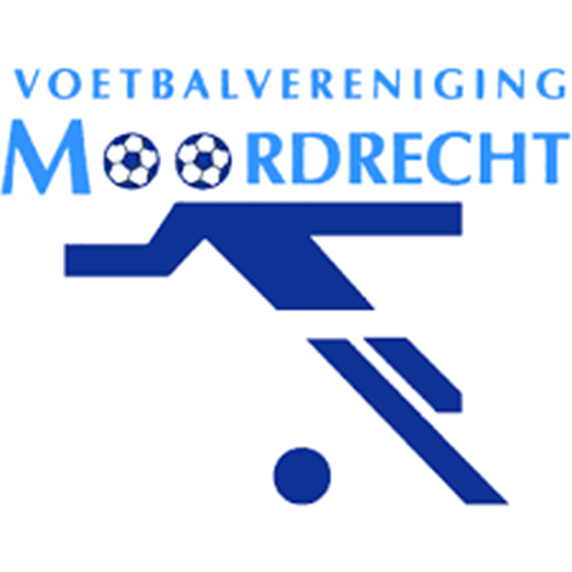 InleidingOp dinsdag 21 april is bekend geworden dat het vanaf 29 april voor jeugd weer is toegestaan om georganiseerd en beheersbaar te gaan trainen. Om dat mogelijk te maken is het noodzakelijk om maatregelen te treffen om die trainingen ‘coronaproof’ te laten verlopen. Hierbij staan de gezondheid van zowel spelers als trainers en begeleiders voorop en zijn de richtlijnen vanuit het RIVM leidend. In reactie op de oproep van de premier om ook niet (jeugd)leden de ruimte te geven om mee te sporten wordt in dit protocol ook rekening gehouden met deze doelgroep. De jeugdleden van VV Moordrecht zijn in drie leeftijdsgroepen te onderscheiden; de kabouters (tot 7 jaar), de onderbouw (t/m 12 jaar) en de bovenbouw (t/m 18 jaar). Dit protocol richt zich nadrukkelijk (nog) niet op seniorleden. Voor hen geldt dat conform de richtlijnen van het RIVM geen trainingsmogelijkheden worden aangeboden.Maatregelen per leeftijdsgroepVoor de groep Kabouters (tot 7 jaar) gelden de volgende maatregelen:Kinderen worden gebracht door de ouders tot aan het toegangshek en opgevangen door de trainers/begeleidersOuders hebben geen toegang tot het terrein van VVM Kinderen worden na de training weer afgeleverd aan de ouders aan het hekEr is geen douche- en omkleedgelegenheidDe kantine is geslotenEr is maximaal 1 persoon tegelijk in de toiletruimteNa gebruik van toilet wordt deze gedesinfecteerd door de trainer/begeleiderKinderen die hoest-/kuch- en/of koortsverschijnselen hebben mogen niet trainenBij twijfel of een kind hoest-/kuch- en/of koortsverschijnselen heeft kan de trainer/begeleider bepalen dat het kind niet mag trainen en wordt de ouder verzocht het kind op te halenVoor trainers/begeleiders en coördinator geldt de standaardmaatregel van 1,5 meter afstand houdenHet is voor niet leden mogelijk om mee te trainen met hun leeftijdscategorie. In verband met de beheersbaarheid bepaald de trainer/begeleider hoeveel kinderen mee mogen doen. Voor de groep onderbouw (7 t/m 12 jaar) gelden de volgende maatregelen:Kinderen die worden gebracht door de ouders worden bij het toegangshek opgevangen door de trainers/begeleidersOuders hebben geen toegang tot het terrein van VVM Kinderen die worden opgehaald door de ouders worden na de training weer afgeleverd bij  het toegangshekEr is geen douche- en omkleedgelegenheidDe kantine is geslotenEr is maximaal 1 persoon tegelijk in de toiletruimteNa gebruik van toilet wordt deze gedesinfecteerd door de trainer/begeleider. Desinfecterende schoonmaakmiddelen worden door in voldoende mate door VVM verstrektKinderen die hoest-/kuch- en/of koortsverschijnselen hebben mogen niet trainenBij twijfel of een kind hoest-/kuch- en/of koortsverschijnselen heeft kan de trainer/begeleider bepalen dat het kind niet mag trainen en wordt de ouder verzocht het kind op te halenVoor trainers/begeleiders en coördinator geldt de standaardmaatregel van 1,5 meter afstand houdenHet is voor niet-leden mogelijk om mee te trainen met hun leeftijdscategorie. In verband met de beheersbaarheid bepaald de trainer/begeleider hoeveel kinderen mee mogen doen. Voor de groep bovenbouw (13 t/m 18 jaar) gelden de volgende maatregelen:Kinderen komen zoveel als mogelijk op eigen gelegenheid.Ouders hebben geen toegang tot het terrein van VVM Er is geen douche- en omkleedgelegenheidDe kantine is geslotenEr is maximaal 1 persoon tegelijk in de toiletruimteNa gebruik van toilet wordt deze gedesinfecteerd door de het kind zelf of de trainer/begeleider. Desinfecterende schoonmaakmiddelen worden door in voldoende mate door VVM verstrektKinderen die hoest-/kuch- en/of koortsverschijnselen hebben mogen niet trainenBij twijfel of een kind hoest-/kuch- en/of koortsverschijnselen heeft kan de trainer/begeleider bepalen dat het kind niet mag trainen en wordt de ouder verzocht het kind op te halenVoor zowel de kinderen als voor de trainers/begeleiders en coördinator geldt de standaardmaatregel van 1,5 meter afstand houden Er worden alleen trainingsvormen gebruikt waarbij de 1,5 meter regel gehanteerd kan worden. Partijvormen zijn per definitie uitgeslotenDe toegang tot het terrein van VVM gebeurd via het kleine hek aan de kleedkamerzijde, het grote hek aan de veldzijde wordt gebruikt als uitgangHet veld wordt pas door de nieuwe trainingsgroep betreden als alle kinderen van de vorige trainingsgroep het veld verlaten hebben. Dit geldt niet voor de trainers/begeleiders De trainingsgroep bestaat uit maximaal 16 kinderen. Per 8 kinderen is een trainer/begeleider aanwezigHet is voor niet-leden mogelijk om mee te trainen met hun leeftijdscategorie. In verband met de beheersbaarheid is er een maximum van 16 kinderen per trainingsgroep. Overige (algemene) maatregelen:1 training per week per trainingsgroepEr zit minimaal 15 minuten wisseltijd tussen de trainingenKinderen zijn niet eerder dan 5 minuten voor aanvang van de training aanwezigTrainingen duren maximaal 1 uurVoor de leeftijdsgroepen kabouters en onderbouw is een half veld beschikbaar per teamVoor de leeftijdsgroep bovenbouw is een heel veld beschikbaar per teamBeide velden zijn beschikbaar voor trainingenDe maatregelen worden gemonitord op een juiste toepassing door de trainers/begeleidersTijdens de trainingen is er altijd een (‘Corona’) coördinator aanwezig op het terrein van VVM Trainers/begeleiders en coördinator dragen een herkenbaar (veiligheids)vest  Trainers/begeleiders en de (Corona)coördinator zijn bevoegd om personen die zich niet houden aan de maatregelen te verwijderen van het terrein van VVM. Hiervan maakt de trainer/begeleider melding bij de (leeftijds)coördinatorEHBO faciliteiten zijn aanwezig en beschikbaar in een aangewezen ruimte Iedere 2 weken volgt een evaluatie van de maatregelen door de jeugd coördinatoren. Op basis van de evaluatie kan door de jeugd coördinatoren worden bepaald dat trainingen langer kunnen duren of trainingsgroepen vaker kunnen trainen. Aanpassingsverzoeken op het protocol worden voorgelegd aan het bestuur.29 april 2020Het bestuur van VV Moordrecht